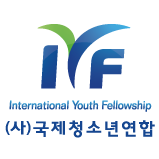 제25회IYF월드캠프참가비환불신청서<환불규정안내(특별약관)>참가비환불 신청은 IYF본부나 지부에서 유선상으로 받지 않으며, 반드시 worldcamp@iyf.org를 통해 메일로 신청하셔야만 유효합니다. 참가비 환불은 행사종료 2주 후 7.25~30일에 반환됩니다.환불접수는 회비환불신청서 메일 도착일 기준으로 합니다.<환불규정안내(특별약관)>참가비환불 신청은 IYF본부나 지부에서 유선상으로 받지 않으며, 반드시 worldcamp@iyf.org를 통해 메일로 신청하셔야만 유효합니다. 참가비 환불은 행사종료 2주 후 7.25~30일에 반환됩니다.환불접수는 회비환불신청서 메일 도착일 기준으로 합니다.<환불규정안내(특별약관)>참가비환불 신청은 IYF본부나 지부에서 유선상으로 받지 않으며, 반드시 worldcamp@iyf.org를 통해 메일로 신청하셔야만 유효합니다. 참가비 환불은 행사종료 2주 후 7.25~30일에 반환됩니다.환불접수는 회비환불신청서 메일 도착일 기준으로 합니다.<환불규정안내(특별약관)>참가비환불 신청은 IYF본부나 지부에서 유선상으로 받지 않으며, 반드시 worldcamp@iyf.org를 통해 메일로 신청하셔야만 유효합니다. 참가비 환불은 행사종료 2주 후 7.25~30일에 반환됩니다.환불접수는 회비환불신청서 메일 도착일 기준으로 합니다.제25회IYF월드캠프참가비환불신청서신청자 정보신청자 정보신청자 정보신청자 정보제25회IYF월드캠프참가비환불신청서신청인소속지부제25회IYF월드캠프참가비환불신청서생년월일연락처제25회IYF월드캠프참가비환불신청서주소제25회IYF월드캠프참가비환불신청서환불계좌정보환불계좌정보환불계좌정보환불계좌정보제25회IYF월드캠프참가비환불신청서납부회비제25회IYF월드캠프참가비환불신청서납부계좌제25회IYF월드캠프참가비환불신청서납부일시제25회IYF월드캠프참가비환불신청서환불계좌은행명/계좌번호/예금주은행명/계좌번호/예금주은행명/계좌번호/예금주제25회IYF월드캠프참가비환불신청서환불사유제25회IYF월드캠프참가비환불신청서위와 같이 월드캠프 참가회비 환불을 신청합니다. 2022 년 6 월  일신청인 :                (인)사단법인 국제청소년연합 (IYF) 귀중위와 같이 월드캠프 참가회비 환불을 신청합니다. 2022 년 6 월  일신청인 :                (인)사단법인 국제청소년연합 (IYF) 귀중위와 같이 월드캠프 참가회비 환불을 신청합니다. 2022 년 6 월  일신청인 :                (인)사단법인 국제청소년연합 (IYF) 귀중위와 같이 월드캠프 참가회비 환불을 신청합니다. 2022 년 6 월  일신청인 :                (인)사단법인 국제청소년연합 (IYF) 귀중